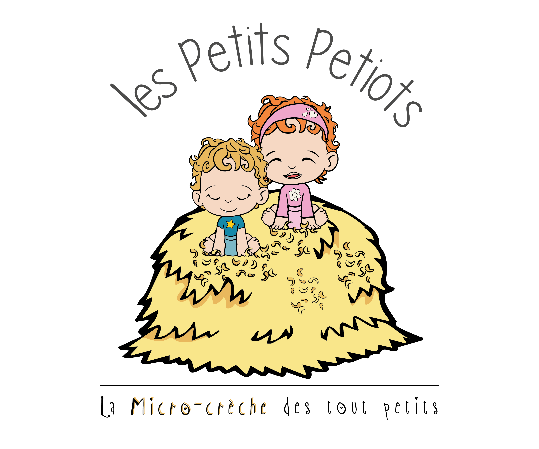 LES PETITS PETIOTS63 rue de la Liberté 50300 AVRANCHEScrechelespetitspetiots@gmail.com02.33.90.29.62Du lundi au vendredi de 8h à 18h30Date de démarrage souhaitée : _____ /_____ /__________Jours et heures de présence en structure :Renseignements enfant :Domicile de l’enfant :Renseignements parents :Situation familiale :Pièces d’inscription obligatoiresTraitement de votre demandeDOSSIER D’INSCRIPTIONLundiMardiMercrediJeudiVendrediArrivéeDépartNom : __________________________________ Prénom : _____________________________________Date de naissance (ou d’accouchement) : _____ /_____ / __________  Age : ______________________Adresse : ____________________________________________________________________________Code postal : ________________ Ville : ___________________________________________________Téléphone du domicile (fixe) : _____._____._____._____._____Nom : ________________________________   Prénom : _____________________________________Profession : ____________________________  Employeur : ___________________________________Adresse employeur : ___________________________________________________________________Code postal : ________________ Ville : ___________________________________________________E-mail : _____________________________________________________________________________Portable : _____._____._____._____._____ Téléphone travail : _____._____._____._____._____Nom : ________________________________   Prénom : _____________________________________Profession : ____________________________  Employeur : ___________________________________Adresse employeur : ___________________________________________________________________Code postal : ________________ Ville : ___________________________________________________E-mail : _____________________________________________________________________________Portable : _____._____._____._____._____ Téléphone travail : _____._____._____._____._____MariésPacsésConcubinsVeuf (ve)CélibataireDivorcésPersonne ayant la garde : _______________________________________________________________Nombre d'enfants à charge (y compris l'enfant accueilli) : _________Nombre d'enfants en situation de handicap (y compris l'enfant accueilli) : _________Numéro d'allocataire CAF : ____________________          Nom de l'allocataire :___________________Personne ayant la garde : _______________________________________________________________Nombre d'enfants à charge (y compris l'enfant accueilli) : _________Nombre d'enfants en situation de handicap (y compris l'enfant accueilli) : _________Numéro d'allocataire CAF : ____________________          Nom de l'allocataire :___________________Personne ayant la garde : _______________________________________________________________Nombre d'enfants à charge (y compris l'enfant accueilli) : _________Nombre d'enfants en situation de handicap (y compris l'enfant accueilli) : _________Numéro d'allocataire CAF : ____________________          Nom de l'allocataire :___________________Personne ayant la garde : _______________________________________________________________Nombre d'enfants à charge (y compris l'enfant accueilli) : _________Nombre d'enfants en situation de handicap (y compris l'enfant accueilli) : _________Numéro d'allocataire CAF : ____________________          Nom de l'allocataire :___________________Personne ayant la garde : _______________________________________________________________Nombre d'enfants à charge (y compris l'enfant accueilli) : _________Nombre d'enfants en situation de handicap (y compris l'enfant accueilli) : _________Numéro d'allocataire CAF : ____________________          Nom de l'allocataire :___________________Personne ayant la garde : _______________________________________________________________Nombre d'enfants à charge (y compris l'enfant accueilli) : _________Nombre d'enfants en situation de handicap (y compris l'enfant accueilli) : _________Numéro d'allocataire CAF : ____________________          Nom de l'allocataire :___________________Dossier d’inscription ci-dessus dûment rempliCertificat médical de non contre-indication à la vie en collectivité établi par le médecin traitant de l’enfantPour les enfants en situation de handicap ou devant suivre un protocole d'accueil individualisé, un 2ème certificat médical établi par le médecin référent de la structure sera à réaliserUne ordonnance « au poids » de délivrance du paracétamol établi par le médecin traitant de l'enfantPhotocopie du carnet de vaccination de l’enfantOu certificat médical de vaccination à jourPhotocopie du livret de familleEn cas de séparation des parents, présenter le document officiel précisant l'autorité parentale, le droit de garde et l’élection du domicile de l’enfantPhotocopie d’assurance responsabilité civile et individuelle en cours de validité pour l'enfantRelevé d’identité bancaireDernier avis d’imposition des 2 parentsJustificatif de domicile